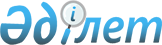 О компенсации вкладов граждан Республики Казахстан
					
			Утративший силу
			
			
		
					Указ Президента Республики Казахстан от 28 декабря 2002 года N 1006. Утратил силу Указом Президента Республики Казахстан от 18 июня 2009 года № 829

      



Сноска. Утратил силу Указом Президента РК от 18.06.2009 


 № 829 


.




      С целью компенсации остатков вкладов граждан Республики Казахстан в бывшем Казахском республиканском сберегательном банке СССР, хранящихся на действующих счетах в открытом акционерном обществе "Народный банк Казахстана", постановляю:




      1. Правительству Республики Казахстан произвести компенсацию вкладов граждан Республики Казахстан в бывшем Казахском республиканском сберегательном банке СССР, хранящихся на действующих счетах в открытом акционерном обществе "Народный банк Казахстана". Компенсации подлежат остатки вкладов граждан Республики Казахстан по состоянию на 1 января 1992 года.




      2. Компенсацию произвести путем переоформления государственного внутреннего долга по остаткам вкладов в Казахском республиканском сберегательном банке СССР в государственные специальные компенсационные казначейские облигации:




      1) со сроком обращения один год на сумму компенсации вкладов граждан с 1936 по 1940 год рождения включительно, с учетом унаследованных вкладов;




      2) со сроком обращения два года на сумму компенсации вкладов граждан с 1941 по 1960 год рождения включительно, с учетом унаследованных вкладов;




      3) со сроком обращения три года на сумму компенсации вкладов граждан с 1961 по 1991 год рождения включительно, с учетом унаследованных вкладов.




      3. Не подлежат компенсации вклады, по которым произведена компенсация в соответствии с:




      1) 

 Указом 

 Президента Республики Казахстан от 9 апреля 1996 года N 2941 "О компенсации вкладов инвалидов и участников Великой Отечественной войны в акционерном Народном сберегательном банке Казахстана";




      2) 

 Указом 

 Президента Республики Казахстан от 20 мая 1996 года N 2988 "О компенсации вкладов граждан, достигших возраста 60 лет по состоянию на 1 января 1996 года, в акционерном Народном сберегательном банке Казахстана".




      4. Расчет суммы компенсации произвести путем пересчета остатков вкладов по состоянию на 1 января 1992 года в долларовый эквивалент по биржевому курсу на 3 января 1992 года с последующим учетом суммы компенсации в тенге по официальному курсу Национального банка Республики Казахстан на дату выпуска государственных специальных компенсационных казначейских облигаций.




      5. Правительству Республики Казахстан предусмотреть в республиканском бюджете на соответствующие годы расходы, связанные с компенсацией вкладов граждан Республики Казахстан.




      6. Настоящий Указ вступает в силу со дня подписания.




      Президент






      Республики Казахстан



					© 2012. РГП на ПХВ «Институт законодательства и правовой информации Республики Казахстан» Министерства юстиции Республики Казахстан
				